Liste des fournitures de PSB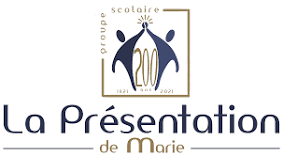 A apporter complète le jour de la réunion de rentréeUn classeur format 2 anneaux à levier (dos de 5 cm, pas plus) avec 6 intercalaires4 photos d’identité récentes1 porte-vue (40 vues)1 grand cahier 24X32 (96 pages) sans polypro (marqué à l’intérieur au nom de l’enfant / pas d’étiquette collée dessus)1 protège cahier 24X32 transparent non coloré (pas d’étiquette dessus)1 petit cahier 96 pages avec couverture polypro colorée (marqué à l’intérieur au nom de l’enfant / pas d’étiquette collée dessus)1 carton à dessin A3 (32X45)1 grand sac à cabas en plastique1 sac à dos (pas de cartable ni de sac à roulettes) facile à ouvrir et pouvant contenir 1 cahier 17X22, le doudou, le goûter de la garderie…2 boîtes de mouchoirs en papier1 gobelet en plastique rigide pas trop grand (environ 10 cm)1 paquet de lingettes1 change complet (slip ou culotte, t-shirt, short ou pantalon, chaussettes) dans un sac plastique.Pour la sieste :1 petit coussin environ 30 /30 marqué1 petite couverture marquéeFacultatif : 1 doudou et/ou 1 sucette (avec sa petite boîte) à apporter chaque jour à l’école ou qui peut rester à l’écoleTout (matériel et vêtements), doit être impérativement marqué au nom de l’enfant.Merci et bonne rentrée !